ΕΛΛΗΝΙΚΗ ΟΜΟΣΠΟΝΔΙΑ ΠΕΤΟΣΦΑΙΡΙΣΗΣΕΝΩΣΗ ΣΩΜΑΤΕΙΩΝ ΠΕΤΟΣΦΑΙΡΙΣΗΣ  ΠΕΛΟΠΟΝΝΗΣΟΥΓραφεία : ΑΝΤ. ΠΕΠΑΝΟΣ Κλειστό Κολυμβητήριο                                                    Πατρών-Κλάους 91-93  Τ.Κ. 26335 ΠΑΤΡΑ                                                                                                                      Τηλ.: 2610 270099 Fax: 2610 271245email: espep2010@gmail.com 	site: www.espep.com & www.espep.gr                           AΡΙΘ. ΠΡΩΤ. 238                                                ΠΑΤΡΑ 04/09/2019 ΠΡΟΓΡΑΜΜΑ ΑΓΩΝΩΝ ΠΡΩΤΑΘΛΗΜΑΤΟΣ ΠΑΜΠΑΙΔΩΝΑΓΩΝΙΣΤΙΚΗΣ ΠΕΡΙΟΔΟΥ 2019 – 2020Α΄ ΟΜΙΛΟΣΠαρακαλούμε πολύ μέχρι Δευτέρα 9/9/2019 όπως δώσετε ώρεςΓια το Δ.Σ.Ο ΠΡΟΕΔΡΟΣ                                              Ο ΓΕΝ. ΓΡΑΜΜΑΤΕΑΣ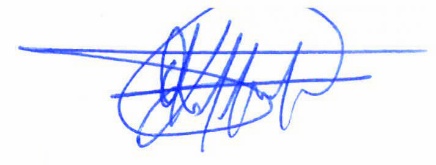 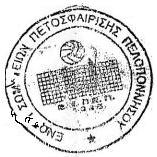 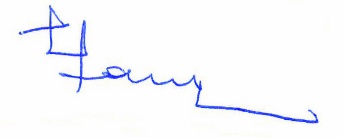 ΚΑΝΕΛΛΟΠΟΥΛΟΣ ΘΕΟΔΩΡΟΣ                                    ΜΑΚΡΗΣ ΜΙΧΑΛΗΣ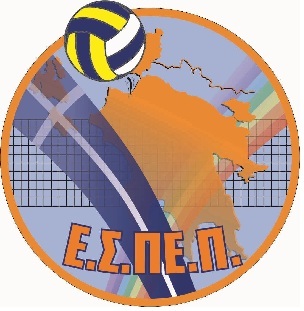 1ος Γύρος1ος Γύρος1ος Γύρος1ος Γύρος1ος Γύρος1ος Γύρος1ος ΓύροςΗΜΕΡΑΗΜΕΡ/ΝΙΑΓΗΠΕΔΟΩΡΑΣΥΝΑΝΤΗΣΗΣΥΝΑΝΤΗΣΗΣΥΝΑΝΤΗΣΗ1η Αγωνιστική1η ΑγωνιστικήΚΥΡΙΑΚΗ2/2/2020ΠΑΡΑΛΙΑΣΝ.Ο.Κ. ΠΟΣΕΙΔΩΝ-ΣΠΑΡΤΙΑΤΙΚΟΣ Γ.Σ. ΚΥΡΙΑΚΗ2/2/2020ΣΠΑΡΤΗΣΑ.Ε. ΦΑΡΙΔΟΣ-Α.Ο. ΚΑΛΑΜΑΤΑ 80 2η Αγωνιστική2η ΑγωνιστικήΚΥΡΙΑΚΗ16/2/2020ΣΠΑΡΤΗΣ ΣΠΑΡΤΙΑΤΙΚΟΣ Γ.Σ. -Α.Ο. ΚΑΛΑΜΑΤΑ 80 ΚΥΡΙΑΚΗ16/2/2020ΠΑΡΑΛΙΑΣΝ.Ο.Κ. ΠΟΣΕΙΔΩΝ-Α.Ε. ΦΑΡΙΔΟΣ3η Αγωνιστική3η ΑγωνιστικήΚΥΡΙΑΚΗ15/3/2020ΠΑΡΑΛΙΑΣΑ.Ο. ΚΑΛΑΜΑΤΑ 80 -Ν.Ο.Κ. ΠΟΣΕΙΔΩΝΚΥΡΙΑΚΗ15/3/2020ΣΠΑΡΤΗΣΑ.Ε. ΦΑΡΙΔΟΣ-ΣΠΑΡΤΙΑΤΙΚΟΣ Γ.Σ. 2ος Γύρος2ος Γύρος2ος Γύρος2ος Γύρος2ος Γύρος2ος Γύρος2ος ΓύροςΗΜΕΡΑΗΜΕΡ/ΝΙΑΓΗΠΕΔΟΩΡΑΣΥΝΑΝΤΗΣΗΣΥΝΑΝΤΗΣΗΣΥΝΑΝΤΗΣΗ4η Αγωνιστική4η ΑγωνιστικήΚΥΡΙΑΚΗ29/3/2020ΣΠΑΡΤΗΣ ΣΠΑΡΤΙΑΤΙΚΟΣ Γ.Σ. -Ν.Ο.Κ. ΠΟΣΕΙΔΩΝΚΥΡΙΑΚΗ29/3/2020ΠΑΡΑΛΙΑΣΑ.Ο. ΚΑΛΑΜΑΤΑ 80 -Α.Ε. ΦΑΡΙΔΟΣ5η Αγωνιστική5η ΑγωνιστικήΚΥΡΙΑΚΗ26/4/2020ΠΑΡΑΛΙΑΣΑ.Ο. ΚΑΛΑΜΑΤΑ 80 -ΣΠΑΡΤΙΑΤΙΚΟΣ Γ.Σ. ΚΥΡΙΑΚΗ26/4/2020ΣΠΑΡΤΗΣΑ.Ε. ΦΑΡΙΔΟΣ-Ν.Ο.Κ. ΠΟΣΕΙΔΩΝ6η Αγωνιστική6η ΑγωνιστικήΚΥΡΙΑΚΗ3/5/2020ΠΑΡΑΛΙΑΣΝ.Ο.Κ. ΠΟΣΕΙΔΩΝ-Α.Ο. ΚΑΛΑΜΑΤΑ 80 ΚΥΡΙΑΚΗ3/5/2020ΣΠΑΡΤΗΣ ΣΠΑΡΤΙΑΤΙΚΟΣ Γ.Σ. -Α.Ε. ΦΑΡΙΔΟΣ